ПРАВИТЕЛЬСТВО АРХАНГЕЛЬСКОЙ ОБЛАСТИПОСТАНОВЛЕНИЕот 28 января 2020 г. N 28-ппОБ УТВЕРЖДЕНИИ ПРОГРАММЫ РАЗВИТИЯАРКТИЧЕСКОГО РЫБОПРОМЫШЛЕННОГО КЛАСТЕРАВ соответствии с пунктом 1 статьи 21 Федерального закона от 6 октября 1999 года N 184-ФЗ "Об общих принципах организации законодательных (представительных) и исполнительных органов государственной власти субъектов Российской Федерации", пунктом "а" статьи 31.2 Устава Архангельской области и пунктом 1 статьи 19 областного закона от 20 мая 2009 года N 19-3-ОЗ "О Правительстве Архангельской области и иных исполнительных органах государственной власти Архангельской области" Правительство Архангельской области постановляет:1. Утвердить программу развития Арктического рыбопромышленного кластера.2. Настоящее постановление вступает в силу со дня его официального опубликования.Первый заместительГубернатора Архангельской области - председательПравительства Архангельской областиА.В.АЛСУФЬЕВ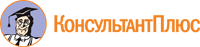 